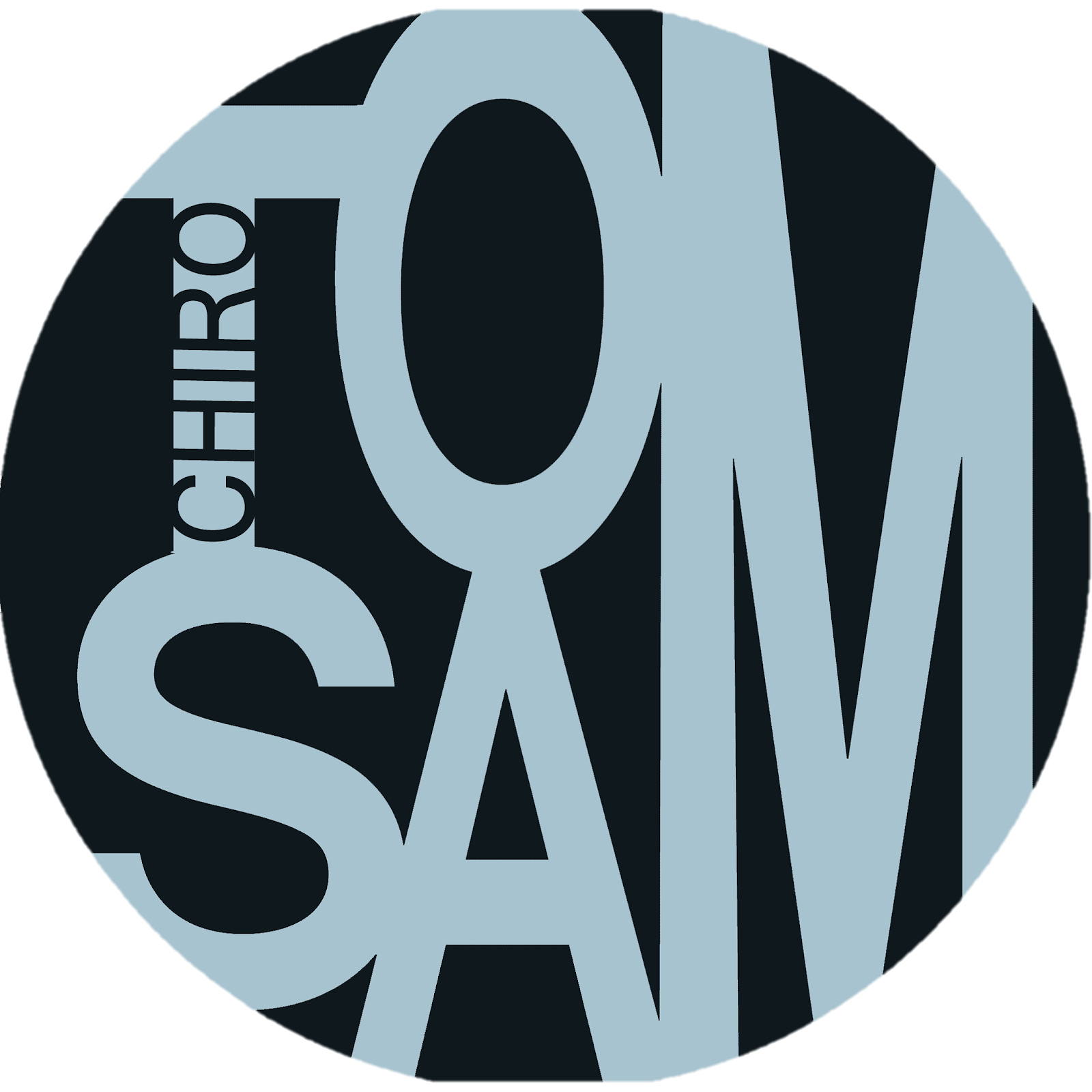 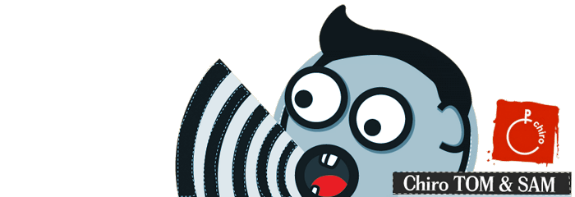 Programma Speelclub jongens
Mei en juni25 april: We spelen vandaag een klassiek gezelschapsspel, dokter bibberrr, maar dan in het groot! Brrrr. Ook pacman is van de partij! ************⍩⃝ 2 mei: Moooo. Ons spel voor vandaag is gebaseerd op een koeeee. 🐄🐄 🐄🐄 🐄🐄 🐄🐄9 mei: Arrrr, Aye aye kapitein! Vandaag een spel geïnspireerd door de piraten! Verkleed komen is altijd leuk natuurlijk. 🏴‍☠️ 🏴‍☠️ 🏴‍☠️ 🏴‍☠️ 🏴‍☠️ 🏴‍☠️16 mei: Hopelijk is het goed weer want we gaan waterspelletjes spelen! Als je dat thuis hebt mag je een waterpistool meenemen (!!indien het te slecht weer gaat zijn zullen we mogelijks het programma van deze zondag verschuiven, we geven voor het weekend een seintje!) 🔫23 mei: Hup, Hup. Hebben jullie goed gesport tijdens de lockdown’s? Hopelijk wel want je zult het nodig hebben! Vandaag doen we een sportdag 🏃🏽 🏃🏽 🏃🏽 🏃🏽30 mei: 🎶 Hé kom naar Smurfenland Welkom allemaal🎶 Smurfenthema vandaag!6 juni: We gaan vandaag een beetje op wandel, maar naar waar? Wie zal het weten… (psst, er is een speeltuin).13 juni: A B C D E …. Dat zijn de eerste letters van het alfabet! Ra ra ra wat zou het thema zijn van vandaag?20 juni: Er staan allemaal klassieke chirospelletjes op de planning voor deze zondag! 27 juni: Vandaag is het geen Chiro  maar volgende week vertrekken we al op kamp ! Zie kampboekje voor meer info 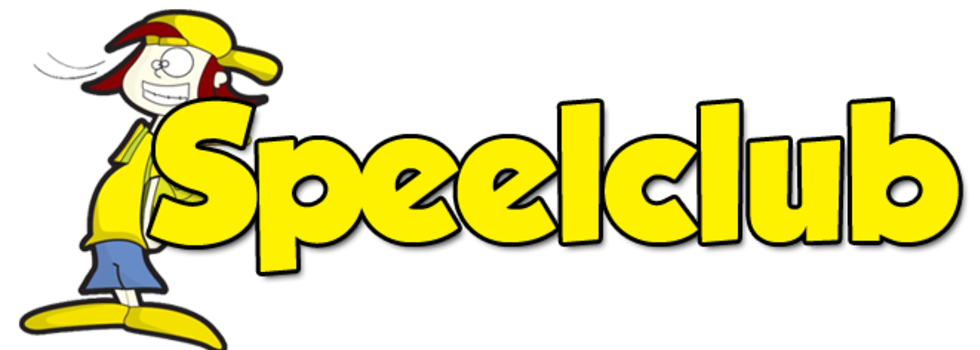 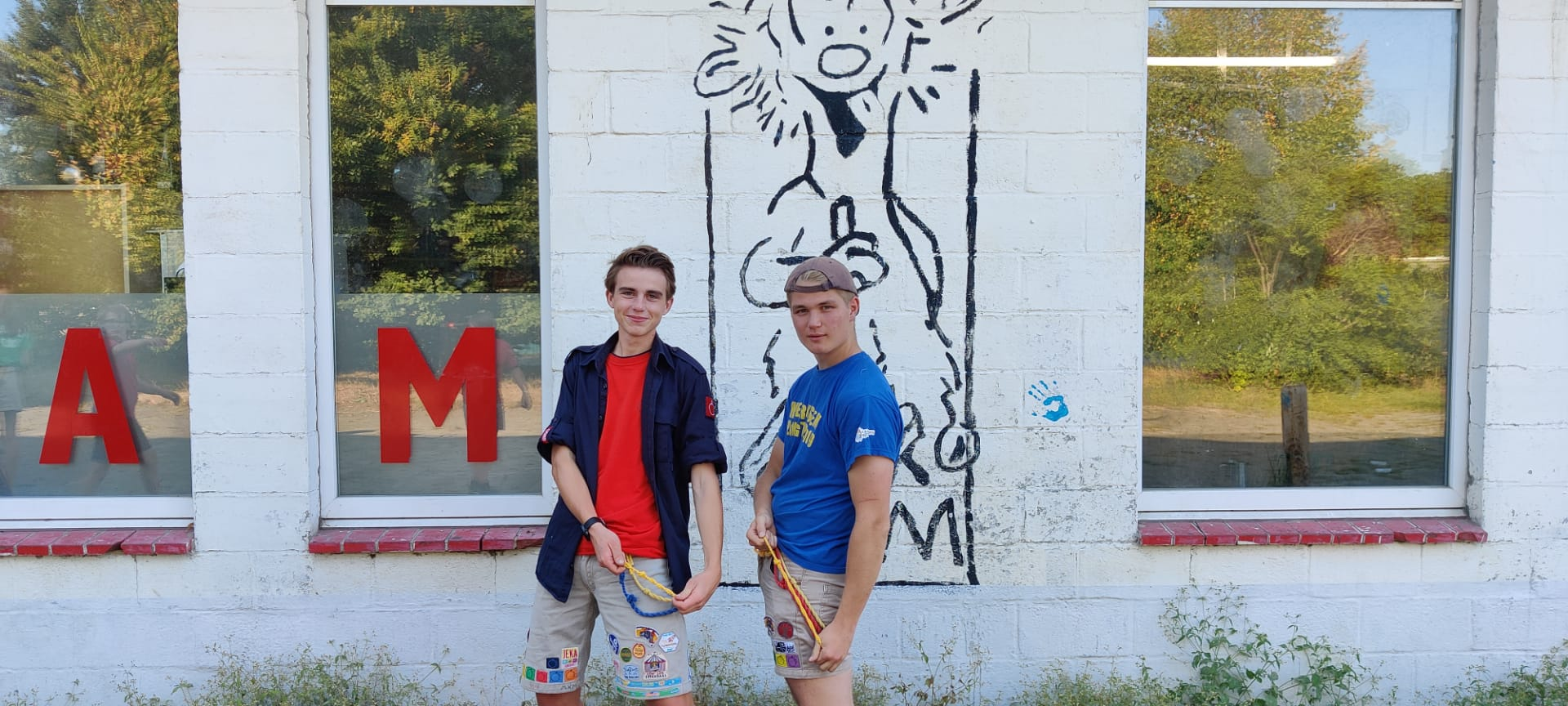 